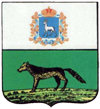                                        СОБРАНИЕ ПРЕДСТАВИТЕЛЕЙ       МУНИЦИПАЛЬНОГО РАЙОНА СЕРГИЕВСКИЙСАМАРСКОЙ ОБЛАСТИ                                                                                            РЕШЕНИЕ       25 июня 2015г.                                                                                                                   №45«Об утверждении Порядка определения размера платы за оказание услуг, которые являются необходимыми и обязательными для предоставления муниципальных услуг на территории муниципального района Сергиевский»   Руководствуясь Федеральным законом от 06.10.2003г. №131-ФЗ «Об общих принципах организации местного самоуправления в Российской Федерации», Федеральным законом от 27.07.2010г. №210-ФЗ «Об организации предоставления государственных и муниципальных услуг», Уставом муниципального района Сергиевский, решением Собрания представителей муниципального района Сергиевский от 24.12.2014г. №73 «Об утверждении Перечня услуг, которые являются необходимыми и обязательными для предоставления муниципальных услуг на территории муниципального района Сергиевский», в целях установления общих принципов определения размера платы за оказание услуг, которые являются необходимыми и обязательными для предоставления муниципальных услуг на территории муниципального района СергиевскийСобрание представителей муниципального района СергиевскийРЕШИЛО:     1. Утвердить Порядок определения размера платы за оказание услуг, которые являются необходимыми и обязательными для предоставления муниципальных услуг на территории муниципального района Сергиевский (Приложение №1).    2. Опубликовать настоящее  Решение в газете «Сергиевский вестник».    3. Настоящее Решение вступает в силу с момента его официального опубликования.Председатель Собрания представителей                                                                Ю.В.Анциновмуниципального района Сергиевский